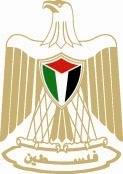 الجهاز المركزي للإحصاء الفلسطينيالإدارة العامة للإحصاءات الاقتصاديةدائرة التحليل والتنبؤتقرير اجتماع اللجنة الاستشارية للإحصاءات الاقتصادية حول "وضع افتراضات السياسات الاقتصادية للتنبؤات الاقتصادية 2016"   ......................................................................................................................اليوم والتاريخ: الاربعاء، 18/ 11/ 2015الوقت: 01:30 – 03:00المكان: قاعة الاجتماعات الرئيسية / الجهاز.الحضور: حضر الورشة من خارج المؤسسة (8) مشاركين.         من داخل المؤسسة (10) مشاركين.          مرفق قائمة الحضور.الافتتاح:تم افتتاح الاجتماع من قبل السيد/ د. صالح الكفري- مدير عام الاحصاءات الاقتصادية مرحباً بالحضور، حيث تم تقديم الشكر لأعضاء اللجنة الاستشارية للإحصاءات الاقتصادية على حضورهم وتجاوبهم لهذا الاجتماع العاجل والهام والفعال والمتميز لهذا العام والمتعلق ببناء افتراضات السياسات الاقتصادية لعام 2016 على مستوى المنطقة وحسب السيناريو الاساس والمتفائل والمتشائم لما له من اهمية كبيرة في صياغة افتراضات اقتصادية تعكس الواقع الاقتصادي الحقيقي لفلسطين، والضفة الغربية، وقطاع غزة.وبين د. صالح الكفري الى الجهد الكبير الذي بُذل داخل الجهاز لفصل بيانات النموذج حسب المنطقة، كما وان عملية الفصل تمت بالتشاور مع الاونكتاد والذين لم يحبذوا عملية الفصل لأسباب سياسية وفنية بسبب ضعف بيانات قطاع غزة، وأشار الى ان التمرين الذي تم انجازه هو لفلسطين والضفة الغربية وتم استنتاج بيانات قطاع غزة كجزء متبقي.المداولات:قدم السيد/ أحمد عمر– قائم بأعمال مدير دائرة التحليل والتنبؤ مادة العرض الخاصة بالاجتماع تحدث فيها عن أهداف الاجتماع المتميز هذا العام كونه يتحدث عن بناء النموذج على مستوى المنطقة، بالإضافة إلى المظاهر العامة للعام 2016، وقائمة تعريفية للمؤشرات المستخدمة في اعداد النموذج، وافتراضات السياسة الاقتصادية لعام 2016.تم الاشارة الى نتائج التمرين لعام 2014 والى مقارنة نتائج التمرين مع نتائج الحسابات القومية وان هناك تقارب كبير ما بين النتائج.النقاش حول المظاهر العامة لعام 2016:تم الاتفاق من قبل المشاركين على مناقشة الاطار العام لعام 2016 ومن ثم العمل على صياغة السيناريوهات الثلاثة المقترحة حسب المنطقة.تم التطرق الى امكانية تنفيذ المصالحة على ارض الواقع ومدى تأثيرها على الاقتصاد الفلسطيني حسب السيناريوهات المفترضة.تم الاشارة الى الدعم الخارجي المقدم للسلطة وإمكانية استمراره او توقفه بشكل كلي ومدى تأثير ذلك على قيام السلطة بواجباتها والتزاماتها.تم التنويه الى موضوع المفاوضات بين الجانبين الفلسطيني والإسرائيلي وتأثير ذلك على الوضع السياسي والاقتصادي.تم مناقشة موضوع اعادة اعمار قطاع غزة وحجم الدعم المقدم لعملية اعادة الاعمار والتقدم المحرز في العملية على ارض الواقع.تم التطرق للوضع الحالي الفلسطيني والذي يتأثر بشكل كبير بالمتغيرات الخارجية ولا يوجد سيطرة فلسطينية عليها، مثل الدعم الخارجي وغيرها من المتغيرات.تم مناقشة موضوع العائدات الضريبية (المقاصة) ومدى تاثير حجزها او تأخيرها من قبل الجانب الاسرائيلي ومدى تأثير ذلك قدرة السلطة الفلسطينية بالإيفاء بالتزاماتها.اهم نقاط النقاش حول المؤشرات والسيناريوهات: د. سعيد هيفا: اشار الى تعديل قانون ضريبة الدخل، حيث تم تخفيض نسبة الضريبة وبالتالي ادى ذلك لتوسيع القاعدة الضريبة مما ادى الى ارتفاع الايرادات العامة.اشار الى احتمالية رفع سعر الفائدة من قبل البنك الفدرالي الامريكي بنسبة قليلة ومدى انعكاساته على سعر الفائدة في فلسطين وتأثيره على الاقتصاد الفلسطيني.تطرق الى مؤشر التحويلات الاجتماعية وتأثير زيادتها على الاقتصاد.استعرض موضوع ارتفاع عائدات المحروقات بسبب انخفاض الاسعار وبالتالي زيادة قيمة الايرادات العامة. د. محمد نصر:تطرق الى موضوع تعريف الوضع الاقتصادي في سيناريو الاساس.اشار الى ضرورة تعريف التحويلات الاجتماعية وطبيعة البنود المشمولة فيها وتأثير زيادتها على الاقتصاد.اشار الى انه حتى في السيناريو المتشائم لا يتوقف الدعم الخارجي وإنما فقط ممكن ان يتراجع، لان التوقف معناه فصل الضفة الغربية وقطاع غزة عن العالم كليا.تطرق الى موضوع استيعاب العاملين الموجودين في قطاع غزة في القطاع الحكومي ومدى تأثيره على النفقات الحكومية الذي بدوره يؤدي الى زيادة عجز الموازنة العامة، حيث ان ذلك بحاجة الى تمويل.د. محمود الجعفري:اشار الى ضرورة تعريف التحويلات الاجتماعية وطبيعة البنود المشمولة فيها وتأثير زيادتها على الاقتصاد.نوه الى ان الوضع الحالي عبارة عن متغيرات خارجية ولا يوجد سيطرة لنا عليها، كما ان السيناريو المتشائم والذي يعني تراجع في قيمة  الدعم الخارجي.تطرق الى موضوع طبيعة الظروف الاقتصادية التي نعيشها والاوضاع السياسية مثل الحواجز وغيرها.أ. محمد عطا الله:نوه الى ان بيانات وزارة المالية والمنشورة على الصفحة الالكترونية للوزارة تختلف ما بين النسختين العربية والانجليزية وبالتالي يجب العمل على مطابقتها في النسختين.نوه الى ان استيعاب موظفي حكومة غزة ضمن الموازنة العامة يجب ان يتم دراسته من كافة الجوانب (نفقات وإيرادات).تطرق الى موضوع معدل الاقراض على سعر الفائدة بالدولار الامريكي ومدى قدرة سلطة النقد الفلسطينية في التحكم في سعر الفائدة، حيث انه لا يوجد عملة وطنية والتي من خلالها يمكن التحكم بسعر الفائدة. وزارة المالية:اشار السيد اسعد عواشرة الى ضرورة اعتماد بيانات الوزارة المنشورة على الصفحة الالكترونية باللغة الانجليزية لأنه يتم تحديثها باستمرار.نوه الى ان الدول المانحة لم تفي بالتزاماتها المالية لعام 2015 ما ادى الى انخفاض تطلعات الحكومة في تغطية نفقاتها وخصوصا التطويرية.  اوضح السيد عواشرة الى ان القانون الضريبي الجديد الخاص بضريبة الدخل والذي يهدف الى اتساع القاعدة الضريبة مما يؤدي الى زيادة الايرادات الضريبية بشرط كفاءة ألجباية كما ان القانون يهدف كذلك لتشجيع الاستثمار.أوضح السيد عواشرة الى ان سياسة التوظيف في القطاع الحكومي ستبقى كما كانت في السنوات الماضية أي ان هناك ثبات في عدد العاملين في القطاع الحكومي كصافي. ابرز نتائج الاجتماع حول افتراضات السياسات الاقتصاديةالسيناريوهات المتوقعة خلال عام 2016:سيناريو الأساسيستند هذا السيناريو إلى فرضية استمرار الوضع الاقتصادي والسياسي في فلسطين عما كان عليه خلال العام 2015، استمرار الوضع الراهن بين الجانين الفلسطيني والإسرائيلي، استمرار الدول المانحة بتوفير الدعم المالي لتمويل موازنة دولة فلسطين (الحكومة المركزية), استمرار تحويل الأموال الخاصة بإيرادات المقاصة من خلال الجانب الاسرائيلي بنفس مستوياتها، إضافة إلى وجود تحسن في جباية الضرائب، مع افتراض استمرار وجود العراقيل التي تضعها إسرائيل في حركة الأشخاص والبضائع داخل فلسطين أو بين فلسطين والدول المجاورة كما كانت عليه خلال عام 2015.انعكاسات السيناريو على المؤشرات:السيناريو المتفائل تم افتراض أن الوضع السياسي والاقتصادي أفضل من خلال التقدم في عملية التفاوض بين الجانبين الفلسطيني والإسرائيلي على ارض الواقع بسقف زمني محدد بالإضافة الى تحقيق المصالحة بين الضفة الغربية وقطاع غزة وكذلك تسريع عملية اعادة اعمار قطاع غزة، حيث ستزداد المساعدات المقدمة من الدول المانحة لتمويل موازنة دولة فلسطين (الحكومة المركزية), واستمرار تحويل الأموال الخاصة بإيرادات المقاصة، وتحسين جباية الضرائب، مع افتراض انخفاض العراقيل التي تضعها إسرائيل على حركة الأشخاص والبضائع داخل فلسطين أو بين فلسطين والدول المجاورة.انعكاسات السيناريو على المؤشرات:السيناريو المتشائمتم افتراض أن الوضع السياسي والاقتصادي سيتدهور حيث لن يتم تنفيذ المصالحة بين الضفة الغربية وقطاع غزة، انخفاض المساعدات المقدمة من الدول المانحة لتمويل موازنة دولة فلسطين (الحكومة المركزية), وزيادة التهرب الضريبي، وانخفاض تحويل الأموال الخاصة بإيرادات المقاصة، كما ستزداد العراقيل التي تضعها إسرائيل على حركة الأشخاص والبضائع داخل فلسطين أو بين فلسطين والدول المجاورة، وستنخفض الاستثمارات الحكومية، بالإضافة إلى وقف المفاوضات ورفض قيام الدولة الفلسطينية على حدود الرابع من حزيران عام 1967.انعكاسات السيناريو على المؤشرات:     المتابعات  اصدار التنبؤات الاقتصادية 2016.ارسال التنبؤات الاقتصادية 2016 لأعضاء اللجنة الاستشارية للإحصاءات الاقتصادية للإطلاع عليها.                                                                                                            كتب المحضراحمد عمر و مهند حمايلقائمة الحضور من خارج الجهازقائمة الحضور من داخل الجهازالمؤشر الاقتصاديالمنطقةسيناريو الاساسالتبريرعدد العاملين في القطاع العامفلسطينثبات عدد العاملين في القطاع العام.تم اتفاق المشاركين على ثبات عدد العاملين في القطاع العام بناء على الافتراض المقدم من وزارة المالية.عدد العاملين في القطاع العامالضفة الغربيةثبات عدد العاملين في القطاع العام.تم اتفاق المشاركين على ثبات عدد العاملين في القطاع العام، حيث لا يوجد استحداث وظائف جديدة.عدد العاملين في القطاع العامقطاع غزةثبات عدد العاملين في القطاع العام.تم اتفاق المشاركين على ثبات عدد العاملين في القطاع العام، حيث لا يوجد استحداث وظائف جديدة.الدعم المالي لتمويل الموازنةفلسطينثبات الدعم المالي لتمويل الموازنةكان الافتراض المقدم من وزارة المالية، هو ارتفاع الدعم المالي لتمويل الموازنة بنسبة 6.0%، حيث اشار المشاركون الى ان هذه النسبة كبيرة، ولا يوجد اخبار تشير الى زيادة قيمة الدعم، وبالتالي تم الاتفاق على ثبات قيمة الدعم المالي لتمويل الموازنة.الدعم المالي لتمويل الموازنةالضفة الغربيةثبات الدعم المالي لتمويل الموازنةتم اتفاق المشاركين على ثبات الدعم المالي لتمويل الموازنة مقارنة بما كان الوضع عليه في العام 2015. الدعم المالي لتمويل الموازنةقطاع غزةثبات الدعم المالي لتمويل الموازنةتم اتفاق المشاركين على ثبات الدعم المالي لتمويل الموازنة مقارنة بما كان الوضع عليه في العام 2015. النفقات التطويريةفلسطينثبات النفقات التطويريةكان الافتراض المقدم من وزارة المالية، هو ارتفاع قيمة النفقات التطويرية بنسبة 61.4%، حيث اشار المشاركون الى ان هذه النسبة كبيرة، ولا يوجد ما يشير الى وجود تمويل لتغطيتها، وبالتالي تم الاتفاق على ثبات قيمة النفقات التطويرية.النفقات التطويريةالضفة الغربيةثبات النفقات التطويريةتم اتفاق المشاركين على ثبات النفقات التطويرية  بنفس مستويات الانفاق لعام 2015.النفقات التطويريةقطاع غزةثبات النفقات التطويريةتم اتفاق المشاركين على ثبات النفقات التطويرية  بنفس مستويات الانفاق لعام 2015.التحصيل لضريبة القيمة المضافة (محلي ومقاصة).فلسطينثبات التحصيل لضريبة القيمة المضافة (محلي ومقاصة).كان الافتراض المقدم من وزارة المالية، هو زيادة التحصيل لضريبة القيمة المضافة (المحلي) بنسبة 1.7% و ضريبة القيمة المضافة (المقاصة)  بنسبة 3.0%، حيث اشار المشاركون الى ان هذه النسبة لا يمكن تحقيقها، وبالتالي تم الاتفاق على ثبات التحصيل لضريبة القيمة المضافة (محلي ومقاصة) بنفس مستويات التحصيل لعام 2015.التحصيل لضريبة القيمة المضافة (محلي ومقاصة).الضفة الغربيةثبات التحصيل لضريبة القيمة المضافة (محلي ومقاصة).تم اتفاق المشاركين على ثبات التحصيل لضريبة القيمة المضافة (محلي ومقاصة) بنفس مستويات التحصيل لعام 2015.التحصيل لضريبة القيمة المضافة (محلي ومقاصة).قطاع غزةثبات التحصيل لضريبة القيمة المضافة (محلي ومقاصة).تم اتفاق المشاركين على ثبات التحصيل لضريبة القيمة المضافة (محلي ومقاصة) بنفس مستويات التحصيل لعام 2015.التحصيل لضريبة الدخلفلسطينثبات التحصيل لضريبة الدخلكان الافتراض المقدم من وزارة المالية، هو تراجع التحصيل لضريبة الدخل بنسبة 22.0%، وبالتالي تم الاتفاق على ثبات التحصيل لضريبة الدخل بنفس مستويات التحصيل لعام 2015.التحصيل لضريبة الدخلالضفة الغربيةثبات التحصيل لضريبة الدخلتم اتفاق المشاركين على ثبات التحصيل لضريبة الدخل  بنفس مستويات التحصيل لعام 2015.التحصيل لضريبة الدخلقطاع غزةثبات التحصيل لضريبة الدخلتم اتفاق المشاركين على ثبات التحصيل لضريبة الدخل  بنفس مستويات التحصيل لعام 2015.التحويلات الحكوميةفلسطينارتفاع التحويلات الحكومية بنسبة 3%.تم اتفاق المشاركين على ارتفاع التحويلات الحكومية بنسبة 3.0% مقارنة مع العام 2015 وذلك بناء على الافتراض المقدم من وزارة المالية، وذلك لتغطية اعانات البطالة والفقر والشؤون الاجتماعية.التحويلات الحكوميةالضفة الغربيةارتفاع التحويلات الحكومية بنسبة 3%.تم اتفاق المشاركين على ارتفاع التحويلات الحكومية بنسبة 3.0% مقارنة مع العام 2015، وذلك لتغطية اعانات البطالة والفقر والشؤون الاجتماعية.التحويلات الحكوميةقطاع غزةارتفاع التحويلات الحكومية بنسبة 3%.تم اتفاق المشاركين على ارتفاع التحويلات الحكومية بنسبة 3.0% مقارنة مع العام 2015، وذلك لتغطية اعانات البطالة والفقر والشؤون الاجتماعية.صافي التحويلات الجاريةفلسطينثبات صافي التحويلات الجاريةتم اتفاق المشاركين على ثبات صافي التحويلات الجارية مقارنة مع العام 2015.صافي التحويلات الجاريةالضفة الغربيةثبات صافي التحويلات الجاريةتم اتفاق المشاركين على ثبات صافي التحويلات الجارية مقارنة مع العام 2015.صافي التحويلات الجاريةقطاع غزةثبات صافي التحويلات الجاريةتم اتفاق المشاركين على ثبات صافي التحويلات الجارية مقارنة مع العام 2015.قيمة التسهيلات الائتمانيةفلسطينارتفاع التسهيلات الائتمانية بنسبة 17%.تم اتفاق المشاركين على ارتفاع قيمة التسهيلات الائتمانية بنسبة 17.0% مقارنة ما العام 2015 بناء على الافتراض المقدم من سلطة النقد الفلسطينية.قيمة التسهيلات الائتمانيةالضفة الغربيةارتفاع التسهيلات الائتمانية بنسبة 17%.تم اتفاق المشاركين على ارتفاع قيمة التسهيلات الائتمانية بنسبة 17.0% مقارنة ما العام 2015.قيمة التسهيلات الائتمانيةقطاع غزةارتفاع التسهيلات الائتمانية بنسبة 17%.تم اتفاق المشاركين على ارتفاع قيمة التسهيلات الائتمانية بنسبة 17.0% مقارنة ما العام 2015.معدل سعر الفائدة على القروض (بالدولار الامريكي)فلسطينمعدل سعر الفائدة على القروض 6%.كان الافتراض المقدم من سلطة النقد الفلسطينية، بان يصل سعر الفائدة الى 7.0%، وبالتالي تم الاتفاق على ان تكون النسبة 6.0%.معدل سعر الفائدة على القروض (بالدولار الامريكي)الضفة الغربيةمعدل سعر الفائدة على القروض 6%.تم الاتفاق المشاركين على ان تكون النسبة 6.0%.معدل سعر الفائدة على القروض (بالدولار الامريكي)قطاع غزةمعدل سعر الفائدة على القروض 6%.تم الاتفاق المشاركين على ان تكون النسبة 6.0%.عدد أيام الإغلاق امام البضائعفلسطينعدد أيام الإغلاق امام البضائعتم اتفاق المشاركين على ثبات عدد ايام الاغلاق بافتراض بقاء الوضع الراهن كما كان عام 2015.عدد أيام الإغلاق امام البضائعالضفة الغربيةعدد أيام الإغلاق امام البضائعتم اتفاق المشاركين على ثبات عدد ايام الاغلاق بافتراض بقاء الوضع الراهن كما كان عام 2015.عدد أيام الإغلاق امام البضائعقطاع غزةعدد أيام الإغلاق امام البضائعتم اتفاق المشاركين على ثبات عدد ايام الاغلاق بافتراض بقاء الوضع الراهن كما كان عام 2015.عدد أيام الإغلاق للعاملين في إسرائيلفلسطينثبات عدد أيام الإغلاق للعاملين في إسرائيلتم اتفاق المشاركين على ثبات عدد ايام الاغلاق، حيث بافتراض بقاء الوضع الراهن كما كان عام2015 وكذلك بان يستمر السماح للعاملين للعمل داخل اسرائيل.عدد أيام الإغلاق للعاملين في إسرائيلالضفة الغربيةثبات عدد أيام الإغلاق للعاملين في إسرائيلتم اتفاق المشاركين على ثبات عدد ايام الاغلاق، حيث بافتراض بقاء الوضع الراهن كما كان عام2015 وكذلك بان يستمر السماح للعاملين للعمل داخل اسرائيل.عدد أيام الإغلاق للعاملين في إسرائيلقطاع غزةثبات عدد أيام الإغلاق للعاملين في إسرائيلتم اتفاق المشاركين على ثبات عدد ايام الاغلاق، حيث بافتراض بقاء الوضع الراهن كما كان عام2015 وكذلك بان يستمر السماح للعاملين للعمل داخل اسرائيل.المؤشر الاقتصاديالمنطقةالسيناريو المتفائلالتبريرعدد العاملين في القطاع العامفلسطينثبات عدد العاملين في القطاع العام.تم اتفاق المشاركين على ثبات عدد العاملين في القطاع العام بناء على الافتراض المقدم من وزارة المالية.عدد العاملين في القطاع العامالضفة الغربيةثبات عدد العاملين في القطاع العام.تم اتفاق المشاركين على ثبات عدد العاملين في القطاع العام، حيث لا يوجد استحداث وظائف جديدة.عدد العاملين في القطاع العامقطاع غزةثبات عدد العاملين في القطاع العام.تم اتفاق المشاركين على ثبات عدد العاملين في القطاع العام، حيث لا يوجد استحداث وظائف جديدة.الدعم المالي لتمويل الموازنةفلسطينزيادة الدعم المالي لتمويل الموازنة بنسبة 6%.تم اتفاق المشاركين على زيادة الدعم المالي لتمويل الموازنة، حيث ان هناك حاجة لهذا الدعم لقيام السلطة بواجباتها.الدعم المالي لتمويل الموازنةالضفة الغربيةزيادة الدعم المالي لتمويل الموازنة بنسبة 2%.تم اتفاق المشاركين على زيادة الدعم المالي لتمويل الموازنة، حيث ان هناك حاجة لهذا الدعم لقيام السلطة بواجباتها.الدعم المالي لتمويل الموازنةقطاع غزةزيادة الدعم المالي لتمويل الموازنة بنسبة 10%.تم اتفاق المشاركين على زيادة الدعم المالي لتمويل الموازنة، حيث ان هناك حاجة لهذا الدعم لقيام السلطة بواجباتها.النفقات التطويريةفلسطينزيادة النفقات التطويرية بنسبة 61.4%تم اتفاق المشاركين على زيادة النفقات التطويرية، وذلك لتغطية اعادة اعمار غزة وتغطية تكاليف البنية التحتية في الضفة الغربية.النفقات التطويريةالضفة الغربيةزيادة النفقات التطويرية بنسبة 40.0%تم اتفاق المشاركين على زيادة النفقات التطويرية، وذلك لتغطية تكاليف البنية التحتية في الضفة الغربية.النفقات التطويريةقطاع غزةزيادة النفقات التطويرية بنسبة 80.0%تم اتفاق المشاركين على زيادة النفقات التطويرية، وذلك لتغطية اعادة اعمار غزة.التحصيل لضريبة القيمة المضافة (محلي ومقاصة).فلسطينارتفاع التحصيل لضريبة القيمة المضافة (محلي ومقاصة) بنسبة 13%.تم اتفاق المشاركين على زيادة التحصيل لضريبة القيمة المضافة (محلي ومقاصة) بناء على زيادة الكفاءة في التحصيل لضريبة القيمة المضافة وخصوصا في قطاع غزة من خلال تحقيق المصالحة وانهاء الانقسام بين جناحي الوطن.التحصيل لضريبة القيمة المضافة (محلي ومقاصة).الضفة الغربيةارتفاع التحصيل لضريبة القيمة المضافة (محلي ومقاصة) بنسبة 4%.تم اتفاق المشاركين على زيادة التحصيل لضريبة القيمة المضافة (محلي ومقاصة) بناء على زيادة الكفاءة في التحصيل لضريبة القيمة المضافة.التحصيل لضريبة القيمة المضافة (محلي ومقاصة).قطاع غزةارتفاع التحصيل لضريبة القيمة المضافة (محلي ومقاصة) بنسبة 40%.تم اتفاق المشاركين على زيادة التحصيل لضريبة القيمة المضافة (محلي ومقاصة) بناء على زيادة الكفاءة في التحصيل لضريبة القيمة المضافة.التحصيل لضريبة الدخلفلسطينزيادة التحصيل لضريبة الدخل 6%.تم اتفاق المشاركين على زيادة التحصيل لضريبة الدخل  بافتراض تحقيق المصالحة وتحسن الوضع السياسي وزيادة كفاءة التحصيل.التحصيل لضريبة الدخلالضفة الغربيةزيادة التحصيل لضريبة الدخل بنسبة 4%.تم اتفاق المشاركين على زيادة التحصيل لضريبة الدخل  بافتراض زيادة كفاءة التحصيل.التحصيل لضريبة الدخلقطاع غزةزيادة التحصيل لضريبة الدخل بنسبة 10%.تم اتفاق المشاركين على زيادة التحصيل لضريبة الدخل  بافتراض تحقيق المصالحة وتحسن الوضع السياسي وزيادة كفاءة التحصيل.التحويلات الحكوميةفلسطينارتفاع التحويلات الحكومية بنسبة 5%.تم اتفاق المشاركين على ارتفاع التحويلات الحكومية، وذلك لتغطية اعانات البطالة والفقر والشؤون الاجتماعية.التحويلات الحكوميةالضفة الغربيةارتفاع التحويلات الحكومية بنسبة 5%.تم اتفاق المشاركين على ارتفاع التحويلات الحكومية، وذلك لتغطية اعانات البطالة والفقر والشؤون الاجتماعية.التحويلات الحكوميةقطاع غزةارتفاع التحويلات الحكومية بنسبة 5%.تم اتفاق المشاركين على ارتفاع التحويلات الحكومية، وذلك لتغطية اعانات البطالة والفقر والشؤون الاجتماعية.صافي التحويلات الجاريةفلسطينارتفاع صافي التحويلات الجارية بنسبة 13%.تم اتفاق المشاركين على زيادة صافي التحويلات الجارية، بافتراض زيادة التحويلات الاسرية من الخارج.صافي التحويلات الجاريةالضفة الغربيةارتفاع صافي التحويلات الجارية بنسبة 10%.تم اتفاق المشاركين على زيادة صافي التحويلات الجارية، بافتراض زيادة التحويلات الاسرية من الخارج.صافي التحويلات الجاريةقطاع غزةارتفاع صافي التحويلات الجارية بنسبة 20%.تم اتفاق المشاركين على زيادة صافي التحويلات الجارية، بافتراض زيادة التحويلات الاسرية من الخارج.قيمة التسهيلات الائتمانيةفلسطينارتفاع التسهيلات الائتمانية بنسبة 17%.تم اتفاق المشاركين على ارتفاع قيمة التسهيلات الائتمانية، على افتراض تحسن الوضع الاقتصادي وزيادة الاستثمار.قيمة التسهيلات الائتمانيةالضفة الغربيةارتفاع التسهيلات الائتمانية بنسبة 17%.تم اتفاق المشاركين على ارتفاع قيمة التسهيلات الائتمانية، على افتراض تحسن الوضع الاقتصادي وزيادة الاستثمار.قيمة التسهيلات الائتمانيةقطاع غزةارتفاع التسهيلات الائتمانية بنسبة 17%.تم اتفاق المشاركين على ارتفاع قيمة التسهيلات الائتمانية، على افتراض تحسن الوضع الاقتصادي وزيادة الاستثمار.معدل سعر الفائدة على القروض (بالدولار الامريكي)فلسطينمعدل سعر الفائدة على القروض 5.5%.تم اتفاق المشاركين على انخفاض معدل سعر الفائدة، على افتراض تشجيع الاستثمار.معدل سعر الفائدة على القروض (بالدولار الامريكي)الضفة الغربيةمعدل سعر الفائدة على القروض 5.5%.تم اتفاق المشاركين على انخفاض معدل سعر الفائدة، على افتراض تشجيع الاستثمار.معدل سعر الفائدة على القروض (بالدولار الامريكي)قطاع غزةمعدل سعر الفائدة على القروض 5.5%.تم اتفاق المشاركين على انخفاض معدل سعر الفائدة، على افتراض تشجيع الاستثمار.عدد أيام الإغلاق امام البضائعفلسطينانخفاض عدد أيام الإغلاق امام البضائعتم اتفاق المشاركين على انخفاض عدد ايام الاغلاق بافتراض تحسن الوضع السياسي والاقتصادي.عدد أيام الإغلاق امام البضائعالضفة الغربيةانخفاض عدد أيام الإغلاق امام البضائعتم اتفاق المشاركين على انخفاض عدد ايام الاغلاق بافتراض تحسن الوضع السياسي والاقتصادي.عدد أيام الإغلاق امام البضائعقطاع غزةانخفاض عدد أيام الإغلاق امام البضائعتم اتفاق المشاركين على انخفاض عدد ايام الاغلاق بافتراض تحسن الوضع السياسي والاقتصادي.عدد أيام الإغلاق للعاملين في إسرائيلفلسطينانخفاض عدد أيام الإغلاق للعاملين في إسرائيلتم اتفاق المشاركين على انخفاض عدد ايام الاغلاق، حيث بافتراض تقليل العراقيل امام حركة العاملين للعمل داخل اسرائيل.عدد أيام الإغلاق للعاملين في إسرائيلالضفة الغربيةانخفاض عدد أيام الإغلاق للعاملين في إسرائيلتم اتفاق المشاركين على انخفاض عدد ايام الاغلاق، حيث بافتراض تقليل العراقيل امام حركة العاملين للعمل داخل اسرائيل.عدد أيام الإغلاق للعاملين في إسرائيلقطاع غزةانخفاض عدد أيام الإغلاق للعاملين في إسرائيلتم اتفاق المشاركين على انخفاض عدد ايام الاغلاق، حيث بافتراض تقليل العراقيل والسماح لعمال غزة للعمل باسرائيل. المؤشر الاقتصاديالمنطقةالسيناريو المتشائمالتبريرعدد العاملين في القطاع العامفلسطينثبات عدد العاملين في القطاع العام.تم اتفاق المشاركين على ثبات عدد العاملين في القطاع العام بناء على الافتراض المقدم من وزارة المالية.عدد العاملين في القطاع العامالضفة الغربيةثبات عدد العاملين في القطاع العام.تم اتفاق المشاركين على ثبات عدد العاملين في القطاع العام، حيث لا يوجد استحداث وظائف جديدة.عدد العاملين في القطاع العامقطاع غزةثبات عدد العاملين في القطاع العام.تم اتفاق المشاركين على ثبات عدد العاملين في القطاع العام، حيث لا يوجد استحداث وظائف جديدة.الدعم المالي لتمويل الموازنةفلسطينانخفاض الدعم المالي لتمويل الموازنة بنسبة 22%.تم اتفاق المشاركين على انخفاض الدعم المالي لتمويل الموازنة، بناء على افتراض عدم التزام الممولين بالتزاماتهم بسب تدهور الاوضاع.الدعم المالي لتمويل الموازنةالضفة الغربيةانخفاض الدعم المالي لتمويل الموازنة بنسبة 25%.تم اتفاق المشاركين على انخفاض الدعم المالي لتمويل الموازنة، بناء على افتراض عدم التزام الممولين بالتزاماتهم بسب تدهور الاوضاع.الدعم المالي لتمويل الموازنةقطاع غزةانخفاض الدعم المالي لتمويل الموازنة بنسبة 15%.تم اتفاق المشاركين على انخفاض الدعم المالي لتمويل الموازنة، بناء على افتراض عدم التزام الممولين بالتزاماتهم بسب تدهور الاوضاع.النفقات التطويريةفلسطينعدم وجود نفقات التطويريةتم اتفاق المشاركين على عدم وجود نفقات تطويرية بناءً على تدهور الوضع السياسي والاقتصادي وانخفاض الدعم الخارجي وعدم تحقيق المصالحة.النفقات التطويريةالضفة الغربيةعدم وجود نفقات التطويريةتم اتفاق المشاركين على عدم وجود نفقات تطويرية بناءً على تدهور الوضع السياسي والاقتصادي وانخفاض الدعم الخارجي وعدم تحقيق المصالحة.النفقات التطويريةقطاع غزةعدم وجود نفقات التطويريةتم اتفاق المشاركين على عدم وجود نفقات تطويرية بناءً على تدهور الوضع السياسي والاقتصادي وانخفاض الدعم الخارجي وعدم تحقيق المصالحة.التحصيل لضريبة القيمة المضافة (محلي ومقاصة).فلسطينانخفاض التحصيل لضريبة القيمة المضافة (محلي ومقاصة) بنسبة 13%.تم اتفاق المشاركين على انخفاض التحصيل لضريبة القيمة المضافة (محلي ومقاصة) بناء على نقص الكفاءة في التحصيل لضريبة القيمة المضافة بسبب تدهور الاوضاع السياسية والاقتصادية وترجع قيمة الواردات.التحصيل لضريبة القيمة المضافة (محلي ومقاصة).الضفة الغربيةانخفاض التحصيل لضريبة القيمة المضافة (محلي ومقاصة) بنسبة 20%.تم اتفاق المشاركين على انخفاض التحصيل لضريبة القيمة المضافة (محلي ومقاصة) بناء على نقص الكفاءة في التحصيل لضريبة القيمة المضافة بسبب تدهور الاوضاع السياسية والاقتصادية وترجع قيمة الواردات.التحصيل لضريبة القيمة المضافة (محلي ومقاصة).قطاع غزةثبات التحصيل لضريبة القيمة المضافة (محلي ومقاصة).تم اتفاق المشاركين على ثبات التحصيل لضريبة القيمة المضافة (محلي ومقاصة) بافتراض بقاء الوضع السياسي في قطاع غزة كما كان عليه عام 2015.التحصيل لضريبة الدخلفلسطينانخفاض التحصيل لضريبة الدخل 22%.تم اتفاق المشاركين على انخفاض التحصيل لضريبة الدخل  بافتراض عدم تحقيق المصالحة وتدهور الوضع السياسي وزيادة التهرب الضريبي.التحصيل لضريبة الدخلالضفة الغربيةانخفاض التحصيل لضريبة الدخل بنسبة 22%.تم اتفاق المشاركين على انخفاض التحصيل لضريبة الدخل  بافتراض تدهور الوضع السياسي وزيادة التهرب الضريبي.التحصيل لضريبة الدخلقطاع غزةعدم جباية  لضريبة الدخل.تم اتفاق المشاركين على عدم جباية لضريبة الدخل  بافتراض عدم تحقيق المصالحة وتدهور الوضع السياسي وزيادة التهرب الضريبيالتحويلات الحكوميةفلسطينانخفاض التحويلات الحكومية بنسبة 13%.تم اتفاق المشاركين على انخفاض التحويلات الحكومية بناء على تدهور الوضع السياسي والاقتصادي وانخفاض الدعم الخارجي.التحويلات الحكوميةالضفة الغربيةانخفاض التحويلات الحكومية بنسبة 15%.تم اتفاق المشاركين على انخفاض التحويلات الحكومية بناء على تدهور الوضع السياسي والاقتصادي وانخفاض الدعم الخارجي.التحويلات الحكوميةقطاع غزةانخفاض التحويلات الحكومية بنسبة 10%.تم اتفاق المشاركين على انخفاض التحويلات الحكومية بناء على تدهور الوضع السياسي والاقتصادي وانخفاض الدعم الخارجي.صافي التحويلات الجاريةفلسطينانخفاض صافي التحويلات الجارية بنسبة 10%.تم اتفاق المشاركين على انخفاض صافي التحويلات الجارية، بافتراض انخفاض التحويلات الاسرية من الخارج.صافي التحويلات الجاريةالضفة الغربيةانخفاض صافي التحويلات الجارية بنسبة 20%.تم اتفاق المشاركين على انخفاض صافي التحويلات الجارية، بافتراض انخفاض التحويلات الاسرية من الخارج.صافي التحويلات الجاريةقطاع غزةانخفاض صافي التحويلات الجارية بنسبة 5%.تم اتفاق المشاركين على انخفاض صافي التحويلات الجارية، بافتراض انخفاض التحويلات الاسرية من الخارج.قيمة التسهيلات الائتمانيةفلسطينتراجع التسهيلات الائتمانية بنسبة 4.0% تم اتفاق المشاركين على تراجع قيمة التسهيلات الائتمانية، على افتراض تراجع التسهيلات الائتمانية المقدمة للمشاريع الرأسمالية.قيمة التسهيلات الائتمانيةالضفة الغربيةتراجع التسهيلات الائتمانية بنسبة 4.0% تم اتفاق المشاركين على تراجع قيمة التسهيلات الائتمانية، على افتراض تراجع التسهيلات الائتمانية المقدمة للمشاريع الرأسمالية.قيمة التسهيلات الائتمانيةقطاع غزةتراجع التسهيلات الائتمانية بنسبة 4.0% تم اتفاق المشاركين على تراجع قيمة التسهيلات الائتمانية، على افتراض تراجع التسهيلات الائتمانية المقدمة للمشاريع الرأسمالية.معدل سعر الفائدة على القروض (بالدولار الامريكي)فلسطينمعدل سعر الفائدة على القروض 7%.تم اتفاق المشاركين على ارتفاع معدل سعر الفائدة، على افتراض تراجع التسهيلات الائتمانية المقدمة للمشاريع الرأسمالية.معدل سعر الفائدة على القروض (بالدولار الامريكي)الضفة الغربيةمعدل سعر الفائدة على القروض 7%.تم اتفاق المشاركين على ارتفاع معدل سعر الفائدة، على افتراض تراجع التسهيلات الائتمانية المقدمة للمشاريع الرأسمالية.معدل سعر الفائدة على القروض (بالدولار الامريكي)قطاع غزةمعدل سعر الفائدة على القروض 7%.تم اتفاق المشاركين على ارتفاع معدل سعر الفائدة، على افتراض تراجع التسهيلات الائتمانية المقدمة للمشاريع الرأسمالية.عدد أيام الإغلاق امام البضائعفلسطينارتفاع عدد أيام الإغلاق امام البضائعتم اتفاق المشاركين على زيادة عدد ايام الاغلاق بافتراض تدهور الوضع السياسي والاقتصادي، وزيادة العراقيل والحواجز ام الحركة.عدد أيام الإغلاق امام البضائعالضفة الغربيةارتفاع عدد أيام الإغلاق امام البضائعتم اتفاق المشاركين على زيادة عدد ايام الاغلاق بافتراض تدهور الوضع السياسي والاقتصادي، وزيادة العراقيل والحواجز ام الحركة.عدد أيام الإغلاق امام البضائعقطاع غزةارتفاع عدد أيام الإغلاق امام البضائعتم اتفاق المشاركين على زيادة عدد ايام الاغلاق بافتراض تدهور الوضع السياسي والاقتصادي، وزيادة العراقيل والحواجز ام الحركة.عدد أيام الإغلاق للعاملين في إسرائيلفلسطينارتفاع عدد أيام الإغلاق للعاملين في إسرائيلتم اتفاق المشاركين على ارتفاع عدد ايام الاغلاق، حيث بافتراض زيادة العراقيل امام حركة العاملين للعمل داخل اسرائيل.عدد أيام الإغلاق للعاملين في إسرائيلالضفة الغربيةارتفاع عدد أيام الإغلاق للعاملين في إسرائيلتم اتفاق المشاركين على ارتفاع عدد ايام الاغلاق، حيث بافتراض زيادة العراقيل امام حركة العاملين للعمل داخل اسرائيل.عدد أيام الإغلاق للعاملين في إسرائيلقطاع غزةارتفاع عدد أيام الإغلاق للعاملين في إسرائيلتم اتفاق المشاركين على ارتفاع عدد ايام الاغلاق، حيث بافتراض عدم دخول عمال من غزة لاسرائيل.الرقمالاسمالمؤسسةالمنصب1د. محمود الجعفريجامعة القدس- ابو ديساستاذ مشارك2د. محمد نصرجامعة بيرزيتمحاضر3د. سعيد هيفاجامعة بيرزيتمحاضر4أ.د. عبد الفتاح ابو الشكر جامعة النجاح الوطنيةبروفيسور في الاقتصاد5أ. اسعد عواشرةوزارة الماليةمدير وحدة الاقتصاد الكلي6أ. يزن ابو عجميةوزارة الماليةوحدة الاقتصاد الكلي7أ. حنين زقوتوزارة الماليةوحدة الاقتصاد الكلي8أ. محمد عطا اللهسلطة النقد الفلسطينيةمسؤول دائرة الابحاث والسياسات النقديةالرقمالاسمالمؤسسةالمنصب1د. صالح الكفريالجهازمدير عام ESD2أ. ابراهيم الطرشةالجهازنائب مدير عام ESD3أ. أمينة خصيبالجهازمدير دائرة4أ. حسام خليفةالجهازمدير دائرة5أ. اشرف سمارةالجهازمدير دائرة6أ. ايمن قنعيرالجهازمدير دائرة7أ. هاني الاحمدالجهازمدير دائرة8أ. احمد عمرالجهازقائم بأعمال مدير دائرة9أ. محمد قلالوةالجهازمساعد فني لمساعد رئيس الجهاز للشؤون الاحصائية10أ. مهند حمايلالجهازاحصائي